                                         ND Cares Executive Team                                      AGENDA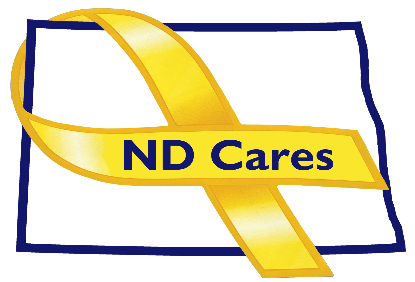                                   				10:30 a.m. – Noon                                  				June 2, 2022            Fraine Barracks – Bldg. 30 - Bismarck, ND                Virtual Meeting Call – In: 701-328-0950 Conference ID: 600 010 848#Click here to join the meeting via Microsoft Teams on computer or mobile appOPENING Comments (Shelly)Approve Executive Committee Meeting minutes from April 7, 2022.
PRESENTATION: Bridges for the Fallen, Rob Mador
NEW BUSINESSExecutive Committee Member UpdatesCo-ChairpersonND DVARegional VA, FargoND Dept. of HealthND Dept. of Human Services, Behavioral Health DivisionND National GuardArmy Reserve Ambassador for North DakotaChairpersonOLD BUSINESSND Cares Business Update Current number of businesses: 22The Healing Center Counseling & ConsultingVision West (presentation pending)ND Cares Community Update Current number of communities: 51Strategic Plan UpdateGovernor’s ChallengeTRICAREUPCOMING EVENTSTAPS Peer Mentor Virtual Training: June 5, 2022, 3:00 PM-7:00 PMFirst Link ASIST Training: June 8-9, Fargo: $250First Link Suicide Risk Assessment Webinar (C-SSRS): Sept. 29First Link SafeTalk: June 3 (Bismarck), June 4 (Dickinson)Minot Military Affairs Committee: June 2ACOVA Meeting: August 11-12 or 18-19Grand Forks Military Affairs Committee: June 15Fargo/Moorhead Military Affairs Committee: 11 a.m. June 17Devils Lake Military Affairs Committee: June 23Williston Military Affairs Committee: June 3Governor’s Challenge Academy Site: June 7-9ND Behavioral Health & Children and Family Conference: Oct. 11-13, FargoMental Health Advocacy Network Podcast Episode 1: Everything You Should Know About Your State Hospital:  
NEXT MEETING DATESND Cares Coalition Meeting, Aug 4, 2022ND Cares Executive Committee Meeting (proposed) July 7, 2022, 10:30-Noon. 